Verslag bestuursvergadering Canzonetta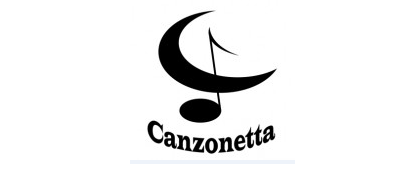 23 februari 2023Komende activiteiten huidig werkjaar19 maart 2023		14u – 18u	repetitiezondag			Kerk Blauwput (Lucia)22 maart 2023		20u		repetitie in de kerk			Kerk Blauwput (Lucia)25-maart 2023		20u		Concert “De Oostroute”		Kerk Blauwput (Lucia)26 maart 2023		15u		Concert	“De Oostroute”			Kerk Blauwput (Lucia)29 maart 2023		20u		drinkrepetitie				School5 april 2023		20u		repetitie9 april 2023		10u		Pasen12 april					geen repetitie7 mei			10u45		Gasthuisberg 				wie dirigeert? Wanneer repeteren?7 mei			14u		Koorwandeling28 mei			10u		Pinksteren9-11 juni				BestuursWE				schuur van Babel? (Patrick)21 juni			20u		laatste repetitie25 juni 2023 		10u		H.H. Viering 25 juni 2023 		16u		BBQ: 					Celestijntje (Sylvia)25-27 aug 2023				koorWE					Louette St. Pierre (Patrick)22-25 aug 2024				koorWE					Schleiden22 sep 2024				Kooruwel				Nog in te schrijvenConcertDecoteamBij het binnenkomen, laten we een filmpje spelen met de zee en zijn geluiden. (Patrick zet het klaar op OneDrive).Blauwe sjaaltjesWe gebruiken de doeken van ons concert “Water"We zoeken nog:Een decoratief visnetEen houten bootje om eventueel vooraan in de kerk te zetten, anders aan de kassaVlagkes die we gaan bedrukken met “welkom” in de taal van het landMica met tekst op de palenProgrammaWe starten en eindigen met Zweden. We komen op met “Kom”: iedereen zingt dat uit het hoofd.Bij Duitsland valt – “Ich habe – “ weg.Juliet November Tango remix: Maurice en Els worden gevraagd voor de choreografie, zij beslissen of er meer mensen nodig zijn.Eindigen metDrunken sailorKom DankwoordApplaus,Bisnummer is Goodnight sweetheartOp de website bij “partituren in de map” moeten nog 2 partituren verwijderd worden: Magda past aanBij Legenda zou Tuur zou al even de bas meespelen met de cello om de cello op te warmenDaarna speelt hij een duet van Arvo Pärt, dus dat moet toegevoegd worden aan het programma bij Estland.MultimediaProgrammaboekje: wat komt erin?Info ivm dirigent en het koorProgramma met bindteksten: het wordt op OneDrive gezet. Iedereen van het bestuur die wil kan aanvullen.Zangers oplijstenSponsor inzetten: Bakkerii Laermans (?), Provincie Vlaams-Brabant (logo bij Patrick), Stad LeuvenPowerpoint: (Sylvia)Aanpassen om instrumentaal stukje van Arvo Pärt toe te voegenTeksten bovenaan zetten, anders kunnen mensen van de eerste rij de tekst niet lezenWe hebben ook een draaiboek voor de powerpoint nodigPodium:We gebruiken de eerste rij van het “altaar”podium en dan daarachter de 3 rijen van ons podium: we hebben alle elementen nodig.Patrick vraagt Patrick Staes wanneer het past om met de remorque samen met Gie en Patrick H. het podium op te halen bij Mireille.Repetities: 19 maart: blijft het bestuur wat langer om de laatste afspraken te maken voor het concert22 maart: de laatste repetitie voor het concert gaat door in de kerk. Lucia heeft ze gereserveerdUitgeleend -materiaal23 maart Patrick en Gie gaan het materiaal om 10.30 h ophalen, maandag 29 maart brengen ze het om 10.30 h terugPromotieSylvia stuurt de e-mail naar oud-leden, wereldwinkel en notabelenSylvia vraagt Wilfried of hij mensen van het Davidsfonds wil aanschrijvenLieve Vanlo voor BLICBertje naar TourdillonDieter informeert Camerata UitvoeringWe hebben broodjes nodig voor de zaterdag voor het concert – We spreken daarvoor Hilde Schepers aan.Paul zal een opname maken van het concertFinanciënBonnekes:Bonneke = 1€Water: 1 bonnekeFrisdrank en pintje: 2 bonnekes, Wijn: 3 bonnekesMinstens 3000 bonnekes nodig Magda halen bij AvaKaartenVerkoop:
De kaarten in VVK worden betaald op rekening van Canzonetta en niet verkochte kaarten worden teruggegeven; beide uiterlijk op 22 maart.Kassa bij het concert:
Vorig jaar was het zeer moeilijk voor de mensen aan de kassa. We moeten het dus zo eenvoudig mogelijk houden. Er zijn 3 mogelijkheden om binnen te komen voor het concert:1/ iemand heeft een kaart gekocht in voorverkoop en komt dus binnen met zijn kaart2/ iemand heeft een kaart gekocht via de website. 
Die persoon heeft zijn betalingsbewijs om aan de kassa te tonen. Daarop staat het aantal kaarten dat hij/zij gekocht heeft. Aan de kassa kunnen ze daarmee hun kaarten ophalen. 
De naam van de koper met het aantal kaarten zal ook op een lijst aan de kassa liggen.3/Alle andere mensen kunnen een kaart kopen aan 15 EURO. Er zijn geen andere opties. Er worden geen enveloppes met kaarten aan de kassa gelegd.Dat wil zeggen dat koorleden die kaarten verkopen in voorverkoop moeten zorgen dat de mensen hun kaarten hebben om binnen te kunnen. Anders kunnen de mensen beter in voorverkoop kopen via de website of doet het koorlid dat voor de personen in kwestie en stuurt het betalingsbewijs door zodat dat gebruikt kan worden als bewijsje aan de kassa.DrankRob Water, pintjes, fruitsapPatrick: wijnLieve heeft glazen, handdoeken, …Mireille zorgt voor de mooie bloemenCommunicatieE-mail met (Sylvia)De werklijsten Het materiaal voor de aankleding van de kerk voor het decoteam vragenLaten weten dat de mensen op 19/3 een tas meebrengen voor koffie, eventueel cake bakkenE-mail met (Magda)Verslag bestuurInfo KaartenHulp nodigPowerpoint bedienenKassaAlles komt op de werklijsten‘t Stad2025: 900 jaar abdij van Vlierbeek, tot 15 juni 2023 kunnen we laten weten of we geïnteresseerd zijn. We laten weten dat we wel geïnteresseerd zijn.Overnemen naar volgende bestuursvergaderingFeestjaar Canzonetta:Dieter: laat partituur makenSylvia vraagt na in de parochie wanneer het Heilig Hartfeest doorgaat en legt het Celestijntje vast voor die datum.Update locatie WE 2024Organisatie mis GasthuisbergWelke informatie moeten nieuwe leden krijgen?Beachvlag, er zijn er al vanaf 61€ met opdruk.Verdere toekomstIn het kader van 900 jaar Norbertijnen iets doen (2025)?Niet vergetenVolgende bestuursvergadering2 mei om 20u bij SylviaFeestjaar Canzonetta 2024Dieter heeft een budget van 1000€ om een partituur te laten maken voor ons feestjaar. Thema: feest, robijn, 40 jaar.Muzikale activiteiten16-17 maart 2024 concertAarschot VolkorenLeuven Bekoort14 december 2024 om 19u afsluiten met een Kerstconcert: niet te laat zodat we daarna glühwein kunnen geven en warme chocomelk.
Om te beslissen of we ook de zondag ons concert geven wachten we af hoeveel volk er in maart is.BBQ uitbreiden voor oud-ledenVerkiezingen 2023In de loop van januari: mensen aanspreken indien interesse voor het bestuur